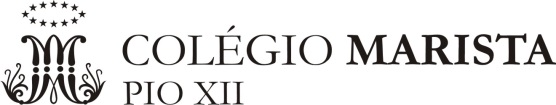 Exame Final - Plano de Estudos Componente Curricular: MatemáticaProfessor (a):Danieli ZanchiTurmas:181 e 182Conteúdos Conteúdos Conjunto dos números reais- Números racionais;- Números reais.Polinômios- Expressões algébricas e seus valores numéricos;- Monômios;- Operações com monômio;- Polinômios;- Operações com polinômios.Equações e sistemas de equações- Equações do 1° grau;- Sistemas de equações com duas variáveis.Geometria: noções básicas e polígonos- Ponto, reta e plano;- Posições relativas entre duas retas no plano;- Ângulos formados por duas retas paralelas e uma transversal;- Polígonos e seus elementos;- Soma das medidas dos ângulos internos e dos ângulos externos de um polígono.Fatoração e frações algébricas- Produtos notáveis;- Métodos de fatoração;- Frações algébricas; - Equações fracionárias.Triângulos- Construção e condição de existência;- Segmentos e pontos notáveis;- Casos de congruência;- Triângulo isósceles e triângulo equilátero. Quadriláteros- Elementos e classificação de quadriláteros;- Paralelogramos.Conjunto dos números reais- Números racionais;- Números reais.Polinômios- Expressões algébricas e seus valores numéricos;- Monômios;- Operações com monômio;- Polinômios;- Operações com polinômios.Equações e sistemas de equações- Equações do 1° grau;- Sistemas de equações com duas variáveis.Geometria: noções básicas e polígonos- Ponto, reta e plano;- Posições relativas entre duas retas no plano;- Ângulos formados por duas retas paralelas e uma transversal;- Polígonos e seus elementos;- Soma das medidas dos ângulos internos e dos ângulos externos de um polígono.Fatoração e frações algébricas- Produtos notáveis;- Métodos de fatoração;- Frações algébricas; - Equações fracionárias.Triângulos- Construção e condição de existência;- Segmentos e pontos notáveis;- Casos de congruência;- Triângulo isósceles e triângulo equilátero. Quadriláteros- Elementos e classificação de quadriláteros;- Paralelogramos.